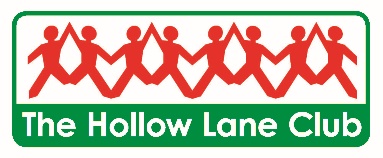 Exeter & Dartingtonc/o Ellen Tinkham SchoolHollow Lane,    EX1 3RWTel: 01392 463823Email: admin@hollowlane.org.uk Parent / Carers Contact Details:Name:	…………………………………………………………………………………………………….Address:	…………………………………………………………………………………………………….		…………………………………………………………………………………………………….Tel No:	…………………………………………………………………………………………………….Email:	…………………………………………………………………………………………………….Child 1	Name:  ……………………………………………..   Date of Birth:  …………………..Child 2	Name:  ……………………………………………..   Date of Birth:  …………………..Child 3	Name:  ……………………………………………..   Date of Birth:  …………………..Do any of the children have any extra needs that we should know about?Please circle the dates that you would like.(Use different colours if you want separate dates for different children)PLEASE COMPLETE AND RETURN THIS FORM TO DEB WARD VIA EMAIL    admin@hollowlane.org.uk OR TO MARIE QUINN AT BIDWELL BROOK SCHOOLBY MONDAY, 14TH FEBRUARY.  THANK YOU.MondayTuesdayWednesdayThursdayFridayWeek 11st August2nd August3rd August4th August5th AugustWeek 28th August9th August10th August11th August12th AugustWeek 315th August16th August